Pharmacy Benefit Manager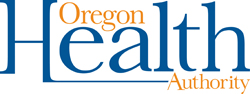 Market Check Report Template If a Coordinated Care Organization (CCO) contracts with a Pharmacy Benefit Manager (PBM) other than the Oregon Prescription Drug Program (OPDP), then the CCO must require its PBM to fully cooperate with a CCO directed annual third-party market check. The third-party market check results shall be submitted to the CCO by July 1st of each Contract Year. The purpose of the PBM market check is to ensure that the CCO understands the obligation to hold its PBM accountable to contractual terms and to monitor for possible improvements to its PBM programs, guarantees, and fees. The CCO shall use the information from the PBM market check to complete this report template. The completed report must be submitted to OHA at CCO.MCODeliverableReports@dhsoha.state.or.us  within 7 days of receipt of the PBM market check. Questions about this report template should be directed to this same mailbox. PBM market check requirements are described in Exh. B, Pt. 2, Sec. 7, Para. e, Sub.Para. (2) of the CCO contract.1Name of CCO: 2Date Submitted:   3Report submitterName: Email: Phone: 4Name of PBM: 5Name of entity performing market check: 6Market check entity contactName: Email: Phone: 7Claims used:	 Whole year		 Extrapolation 8Date range of claims data used for market-check evaluation:Start date for range: 	 End date for range:	 9How many comparators were used in the market check? 10What data points were evaluated? Mark all that apply. Administrative fees		 Dispensing fees	 Guarantees		 Rebates                             Other – please specify: 11Were contractual triggers “tripped” as a result of the market check?	 Yes		  No12If a trigger(s) was tripped, did it result in improvements? Briefly describe.13Provide a brief summary of the market check findings, specifically if the PBM terms were deemed competitive within the marketplace.14Are there any specific elements that your CCO feels are important for OHA to add to evaluating PBM contracting to ensure taxpayers have assurances of OHA’s stewardship?